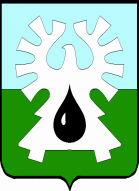 МУНИЦИПАЛЬНОЕ ОБРАЗОВАНИЕ ГОРОД УРАЙХанты-Мансийский автономный округ-ЮграАдминистрация ГОРОДА УРАЙОТДЕЛ МУНИЦИПАЛЬНОГО КОНТРОЛЯ628285, микрорайон 2, дом 59,  г.Урай,                                                      телефон 32-112Ханты-Мансийский автономный округ-Югра,                                         факс(34676) 32-112                                 Тюменская область                                                                       	   E-mail:  omk@uray.ru                                                                                                                                            от 14.02.2017 №22/2-39/17-0-0Пояснительная запискак проекту постановления администрации города Урай «Об утверждении Положения о порядке организации и осуществления муниципального контроля в области торговой деятельности на территории муниципального образования город Урай»Проект постановления администрации города Урай «Об утверждении Положения о порядке организации и осуществления муниципального контроля в области торговой деятельности на территории муниципального образования город Урай» подготовлен на основании Федерального закона от 06.10.2003 №131-ФЗ «Об общих принципах организации местного самоуправления в Российской Федерации», в соответствии с Федеральным законом от 26.12.2008 №294-ФЗ «О защите прав юридических лиц и индивидуальных  предпринимателей при осуществлении государственного контроля (надзора) и муниципального контроля», Федеральным законом от 28.12.2009 №381-ФЗ «Об основах государственного регулирования торговой деятельности в Российской Федерации».Проект постановления разработан в связи с необходимостью организации и осуществления муниципального контроля соблюдения юридическими лицами и индивидуальными предпринимателями требований, установленных муниципальными правовыми актами в области торговой деятельности к размещению нестационарных торговых объектов на земельных участках, в зданиях, строениях, сооружениях, находящихся в государственной или муниципальной собственности, в соответствии со схемой размещения нестационарных торговых объектов на территории муниципального образования город Урай, утвержденной постановлением администрации города Урай от 15.12.2016 №3881 «Об утверждении Схемы размещения нестационарных торговых объектов на территории города Урай на 2017 год».В соответствии с Законом Ханты-Мансийского автономного округа – Югры от 29.05.2014 №42-оз «Об отдельных вопросах организации оценки регулирующего воздействия проектов нормативных правовых актов, экспертизы и оценки фактического воздействия нормативных правовых актов в Ханты-Мансийском автономном  округе –Югре и о внесении изменения в статью 33.2 Закона Ханты-Мансийского автономного округа –Югры  «О нормативных правовых актах Ханты-Мансийского автономного округа –Югры», пунктом 4 статьи 33 устава города Урай, данный проект постановления подлежит проведению процедуры оценки регулирующего воздействия проектов муниципальных нормативных правовых актов администрации города Урай, затрагивающих вопросы осуществления предпринимательской и инвестиционной деятельности.Принятие проекта постановления не потребует расходов субъектов предпринимательской деятельности и дополнительных расходов из бюджета городского округа город Урай.Начальник отдела									 В.Г.Успенская